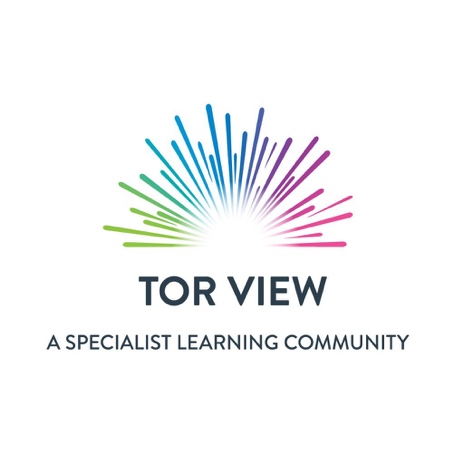 Long Term Mapping Creative & Digital Media KS5Autumn 1Photography and Picture: Selling ImagesAutumn 2Photography and Animation: Jobs in the MediaSpring1Video Camera Project: Using SoftwareSpring2Video Camera Project Continued: Developing computer literacySummer 1Recording sound: Using SoftwareSummer 2Multi Media Project: Making a PresentationMEDIUM-TERM PLANNINGMEDIUM-TERM PLANNINGMEDIUM-TERM PLANNINGMEDIUM-TERM PLANNINGMEDIUM-TERM PLANNINGMEDIUM-TERM PLANNINGMEDIUM-TERM PLANNINGMEDIUM-TERM PLANNINGMEDIUM-TERM PLANNINGMEDIUM-TERM PLANNINGMEDIUM-TERM PLANNINGMEDIUM-TERM PLANNINGMEDIUM-TERM PLANNINGAspiration for LifeAspiration for LifeAspiration for LifeTo develop their use of technology.To develop their use of technology.Language for LifeLanguage for LifeDevelop and understand new vocabulary associated with ICT.Develop and understand new vocabulary associated with ICT.Learning for LifeLearning for LifeTo use their skills in a range of setting and put them to practical use.To use their skills in a range of setting and put them to practical use.CYCLE 1To develop a range of Digital Skills that can be used in a working environment and personally showing an awareness of the need to store images and video safely and creating strong passwords. Pictures and PhotographyPictures and PhotographyPictures and PhotographyPictures and PhotographyVideo Camera ProjectVideo Camera ProjectVideo Camera ProjectVideo Camera ProjectMusic / sound recordingMusic / sound recordingMusic / sound recordingMusic / sound recordingCYCLE 1To develop a range of Digital Skills that can be used in a working environment and personally showing an awareness of the need to store images and video safely and creating strong passwords. Autumn 17 weeksAutumn 17 weeksAutumn 28 weeksAutumn 28 weeksSpring 16 weeksSpring 16 weeksSpring 26 weeksSpring 26 weeksSummer 15 weeksSummer 15 weeksSummer 27 weeksSummer 27 weeksCYCLE 1To develop a range of Digital Skills that can be used in a working environment and personally showing an awareness of the need to store images and video safely and creating strong passwords. PicturesPicturesPhotographyPhotographyRecording VideoRecording VideoAnimationAnimationMusic/ Song recordingMusic/ Song recordingMulti Media ProjectMulti Media ProjectCYCLE 1To develop a range of Digital Skills that can be used in a working environment and personally showing an awareness of the need to store images and video safely and creating strong passwords. To use a camera to take a range of photographs and use photo editing software to enhance an image to create an image to sell.To use a camera to take a range of photographs and use photo editing software to enhance an image to create an image to sell.To use a camera to take a range of photographs and use photo editing software to enhance an image to create an image to sell.To use a camera to take a range of photographs and use photo editing software to enhance an image to create an image to sell.To create a story by using photos to create a story board and develop this further through using different types of animation.To create a story by using photos to create a story board and develop this further through using different types of animation.To create a story by using photos to create a story board and develop this further through using different types of animation.To create a story by using photos to create a story board and develop this further through using different types of animation.To record sound using different media and develop a multimedia project using recording devices. To record sound using different media and develop a multimedia project using recording devices. To record sound using different media and develop a multimedia project using recording devices. To record sound using different media and develop a multimedia project using recording devices. CYCLE 1To develop a range of Digital Skills that can be used in a working environment and personally showing an awareness of the need to store images and video safely and creating strong passwords. SUGGESTED  ACTIVITIES/ SOFTWARESUGGESTED  ACTIVITIES/ SOFTWARESUGGESTED  ACTIVITIES/ SOFTWARESUGGESTED  ACTIVITIES/ SOFTWARESUGGESTED  ACTIVITIES/ SOFTWARESUGGESTED  ACTIVITIES/ SOFTWARESUGGESTED  ACTIVITIES/ SOFTWARESUGGESTED  ACTIVITIES/ SOFTWARESUGGESTED  ACTIVITIES/ SOFTWARESUGGESTED  ACTIVITIES/ SOFTWARESUGGESTED  ACTIVITIES/ SOFTWARESUGGESTED  ACTIVITIES/ SOFTWARECYCLE 1To develop a range of Digital Skills that can be used in a working environment and personally showing an awareness of the need to store images and video safely and creating strong passwords. Spot the differenceFaceGoo AppPixlr.comMoonpigPhotoshopDropbox/ One Drive/ Cloud Storage – Online safetyPasswordsCamera skillsPhotographer as a job Creating a products to sell – School ProductionSpot the differenceFaceGoo AppPixlr.comMoonpigPhotoshopDropbox/ One Drive/ Cloud Storage – Online safetyPasswordsCamera skillsPhotographer as a job Creating a products to sell – School ProductionSpot the differenceFaceGoo AppPixlr.comMoonpigPhotoshopDropbox/ One Drive/ Cloud Storage – Online safetyPasswordsCamera skillsPhotographer as a job Creating a products to sell – School ProductionSpot the differenceFaceGoo AppPixlr.comMoonpigPhotoshopDropbox/ One Drive/ Cloud Storage – Online safetyPasswordsCamera skillsPhotographer as a job Creating a products to sell – School ProductionStoryboardsUsing camera to tell a storyPhotostoryStop Motion animationRecording video using different devicesCreating a storyboardUsing iMovieTrip to Media City – Animation ThemeStoryboardsUsing camera to tell a storyPhotostoryStop Motion animationRecording video using different devicesCreating a storyboardUsing iMovieTrip to Media City – Animation ThemeStoryboardsUsing camera to tell a storyPhotostoryStop Motion animationRecording video using different devicesCreating a storyboardUsing iMovieTrip to Media City – Animation ThemeStoryboardsUsing camera to tell a storyPhotostoryStop Motion animationRecording video using different devicesCreating a storyboardUsing iMovieTrip to Media City – Animation ThemeRecognising equipmentUsing equipmentSound walkRecording voicesRecording sounds in the environmentRecording instrumentsUsing software / hardware (microphones, sound walls)Trip to Media city – Recording ThemeMedia Project – Our SchoolRecognising equipmentUsing equipmentSound walkRecording voicesRecording sounds in the environmentRecording instrumentsUsing software / hardware (microphones, sound walls)Trip to Media city – Recording ThemeMedia Project – Our SchoolRecognising equipmentUsing equipmentSound walkRecording voicesRecording sounds in the environmentRecording instrumentsUsing software / hardware (microphones, sound walls)Trip to Media city – Recording ThemeMedia Project – Our SchoolRecognising equipmentUsing equipmentSound walkRecording voicesRecording sounds in the environmentRecording instrumentsUsing software / hardware (microphones, sound walls)Trip to Media city – Recording ThemeMedia Project – Our SchoolCYCLE 1To develop a range of Digital Skills that can be used in a working environment and personally showing an awareness of the need to store images and video safely and creating strong passwords. VOCABULARYVOCABULARYVOCABULARYVOCABULARYVOCABULARYVOCABULARYVOCABULARYVOCABULARYVOCABULARYVOCABULARYVOCABULARYVOCABULARYCYCLE 1To develop a range of Digital Skills that can be used in a working environment and personally showing an awareness of the need to store images and video safely and creating strong passwords. App, Edit, Rotate, Crop, Clone Stamp, Filter, Enhance, Storage, Online safety, Sharing, Posting, Cut, Landscape, Portrait, Backdrop, Lighting, Zoom, Lens, FocusApp, Edit, Rotate, Crop, Clone Stamp, Filter, Enhance, Storage, Online safety, Sharing, Posting, Cut, Landscape, Portrait, Backdrop, Lighting, Zoom, Lens, FocusApp, Edit, Rotate, Crop, Clone Stamp, Filter, Enhance, Storage, Online safety, Sharing, Posting, Cut, Landscape, Portrait, Backdrop, Lighting, Zoom, Lens, FocusApp, Edit, Rotate, Crop, Clone Stamp, Filter, Enhance, Storage, Online safety, Sharing, Posting, Cut, Landscape, Portrait, Backdrop, Lighting, Zoom, Lens, FocusVideo, Record, Editing, Crop, Cut, Jump Cut, Mise-en-scene, Iconography, Semiotics, Set, Casting, Stop motion, YouTubeVideo, Record, Editing, Crop, Cut, Jump Cut, Mise-en-scene, Iconography, Semiotics, Set, Casting, Stop motion, YouTubeVideo, Record, Editing, Crop, Cut, Jump Cut, Mise-en-scene, Iconography, Semiotics, Set, Casting, Stop motion, YouTubeVideo, Record, Editing, Crop, Cut, Jump Cut, Mise-en-scene, Iconography, Semiotics, Set, Casting, Stop motion, YouTubeMicrophone, Volume, Mixing, Boom mic, Headphones, Sound board, Sound Wall, Sound boothMicrophone, Volume, Mixing, Boom mic, Headphones, Sound board, Sound Wall, Sound boothMicrophone, Volume, Mixing, Boom mic, Headphones, Sound board, Sound Wall, Sound boothMicrophone, Volume, Mixing, Boom mic, Headphones, Sound board, Sound Wall, Sound boothCYCLE 1To develop a range of Digital Skills that can be used in a working environment and personally showing an awareness of the need to store images and video safely and creating strong passwords. IMPLEMENTATIONIMPLEMENTATIONIMPLEMENTATIONIMPLEMENTATIONIMPLEMENTATIONIMPLEMENTATIONIMPLEMENTATIONIMPLEMENTATIONIMPLEMENTATIONIMPLEMENTATIONIMPLEMENTATIONIMPLEMENTATIONCYCLE 1To develop a range of Digital Skills that can be used in a working environment and personally showing an awareness of the need to store images and video safely and creating strong passwords. Week 1: Operating a cameraWeek 2: Photos in the environmentWeek 3: Ideas for productsWeek 4- 5: Photo editing Week 6: Create a front coverWeek 7: AssessmentWeek 1: Operating a cameraWeek 2: Photos in the environmentWeek 3: Ideas for productsWeek 4- 5: Photo editing Week 6: Create a front coverWeek 7: AssessmentWeek 1- 2: Christmas CardsWeek 3: Creating calendarsWeek 4: Creating CoastersWeek 5- 7: Selling your product (Inc. Christmas fair)Week 8: AssessmentWeek 1- 2: Christmas CardsWeek 3: Creating calendarsWeek 4: Creating CoastersWeek 5- 7: Selling your product (Inc. Christmas fair)Week 8: AssessmentWeek 1 -2: History of videos (research)Week 3: How can we make Week 4-5: Editing a video (iMovie)Week 6: Uploading / Storing Video (OS) and assessmentWeek 1 -2: History of videos (research)Week 3: How can we make Week 4-5: Editing a video (iMovie)Week 6: Uploading / Storing Video (OS) and assessmentWeek 1: History of animationWeek 2: Types of animation Week 3: Trip to Media CityWeek 4- 5: Creating stop motion storyWeek 6: AssessmentWeek 1: History of animationWeek 2: Types of animation Week 3: Trip to Media CityWeek 4- 5: Creating stop motion storyWeek 6: AssessmentWeek 1: Making / finding soundWeek 2: Recording different soundsWeek 3:How to improve recordings Week 4: Recording multiple sounds at onceWeek 5: AssessmentWeek 1: Making / finding soundWeek 2: Recording different soundsWeek 3:How to improve recordings Week 4: Recording multiple sounds at onceWeek 5: AssessmentWeek 1: Adding sounds to videoWeek 2: Trip to Media CityWeek 3-5: Creating a Media ProjectWeek 6: Presentation/ Screening (conference)Week 7: AssessmentWeek 1: Adding sounds to videoWeek 2: Trip to Media CityWeek 3-5: Creating a Media ProjectWeek 6: Presentation/ Screening (conference)Week 7: AssessmentCYCLE 1INTENTWeek 1: Operating a cameraWeek 2: Photos in the environmentWeek 3: Ideas for productsWeek 4- 5: Photo editing Week 6: Create a front coverWeek 7: AssessmentWeek 1: Operating a cameraWeek 2: Photos in the environmentWeek 3: Ideas for productsWeek 4- 5: Photo editing Week 6: Create a front coverWeek 7: AssessmentWeek 1- 2: Christmas CardsWeek 3: Creating calendarsWeek 4: Creating CoastersWeek 5- 7: Selling your product (Inc. Christmas fair)Week 8: AssessmentWeek 1- 2: Christmas CardsWeek 3: Creating calendarsWeek 4: Creating CoastersWeek 5- 7: Selling your product (Inc. Christmas fair)Week 8: AssessmentWeek 1 -2: History of videos (research)Week 3: How can we make Week 4-5: Editing a video (iMovie)Week 6: Uploading / Storing Video (OS) and assessmentWeek 1 -2: History of videos (research)Week 3: How can we make Week 4-5: Editing a video (iMovie)Week 6: Uploading / Storing Video (OS) and assessmentWeek 1: History of animationWeek 2: Types of animation Week 3: Trip to Media CityWeek 4- 5: Creating stop motion storyWeek 6: AssessmentWeek 1: History of animationWeek 2: Types of animation Week 3: Trip to Media CityWeek 4- 5: Creating stop motion storyWeek 6: AssessmentWeek 1: Making / finding soundWeek 2: Recording different soundsWeek 3:How to improve recordings Week 4: Recording multiple sounds at onceWeek 5: AssessmentWeek 1: Making / finding soundWeek 2: Recording different soundsWeek 3:How to improve recordings Week 4: Recording multiple sounds at onceWeek 5: AssessmentWeek 1: Adding sounds to videoWeek 2: Trip to Media CityWeek 3-5: Creating a Media ProjectWeek 6: Presentation/ Screening (conference)Week 7: AssessmentWeek 1: Adding sounds to videoWeek 2: Trip to Media CityWeek 3-5: Creating a Media ProjectWeek 6: Presentation/ Screening (conference)Week 7: Assessment